CELTIC-NEXT SPRING Call 2023
Proposers’ Brokerage Day 17th of March 2023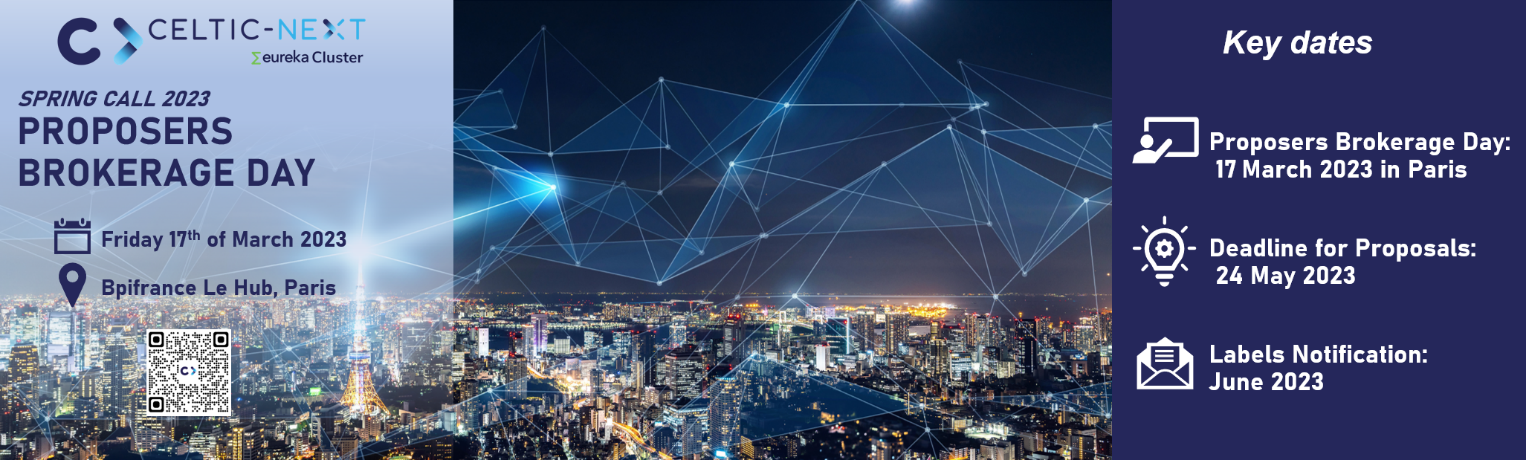 ffgvdfrgfgwfdgfdfCET/CESTHeidelberg, GermanyEDT
Ottawa, CanadaCST
Taipei, TaiwanAgenda8:30-9:252:30-3:2514:30-15:25Welcome coffee and Registration 9:25-9:3003:25-03:3015:25-15:30Welcome by Bpifrance Ms Nolwenn Simonot9:30-10:0003:30-04:0015:30-16:00Keynote - A new era of immersiveness between human, physical and digital worldsMr. Jean-Luc Beylat, VP Ecosystems, NOKIA10:00-10:4504:00-04:4516:00-16:45Introduction to CELTIC-NEXTMr Xavier Priem, CELTIC Office DirectorHow to submit a good Proposal (incl. Brokerage Tool)
Ms Christiane Reinsch, CELTIC Office Programme Coordinator10:45-11:3004:45-05:3016:45-17:30National Funding schemes presented by Public Authorities France - Ms Nolwenn Simonot, BPI FranceUK - Mr Ben Morris, InnovateUKFinland - Mr Heikki Uusi-Onto, Business FinlandTürkiye - Mr Umut EGE, TUBITAKGermany - Ms Katharina Lehmeier, DLRSweden - Ms Marlene Häggström, Vinnova11:30-12:0005:30-06:0017:30-18:00Networking Coffee12:00-13:0006:00-07:0018:00-19:00Presentations & Discussion on the Interdependencies ICT & ECSMr Mohand Achouche (Nokia), Mr Patrick Cogez (AENEAS, Eureka Xecs)Moderated by Mr David Kennedy, Eurescom, Chairman CELTIC-NEXT13:00-14:0007:00-08:0019:00-20:00Networking Lunch14:00-15:0008:00-09:0020:00-21:00CELTIC-NEXT Proposal Presentations – Potential proposers present their ideas
Moderator: Ms Christiane Reinsch, CELTIC Programme Coordinator
Short information on what the proposal is about (vision, motivation, research domains, impact, planned schedule)
Expertise of partners; proposers are looking for contact information15:00-15:2009:00-09:2021:00-21:20Break with Networking Coffee15:20-17:2009:20-11:2021:20-23:20Brokerage tables and proposal writing supportOn-site announcement17:20-17:3011:20-11:3023:20-23:30Closure